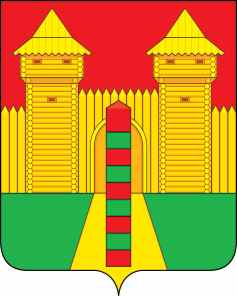 Смоленская областьШумячский районный Совет депутатов РЕШЕНИЕ30.11.2018 г.  № 79п. ШумячиВ соответствии с Федеральным законом от 06.10.2003 г. № 131-ФЗ «Об общих принципах организации местного самоуправления в Российской Федерации», статьей 21 Устава муниципального образования «Шумячский район» Смоленской области Шумячский районный Совет депутатовРЕШИЛ:1. Утвердить прилагаемые изменения, вносимые в Положение о Финансовом управлении Администрации муниципального образования «Шумячский район» Смоленской области, утвержденное решением Шумячского районного Совета депутатов от 26.02.2016 г. № 4 «Об утверждении Положения о Финансовом управлении Администрации муниципального образования «Шумячский район» Смоленской области в новой редакции».2. Уполномочить начальника Финансового управления Администрации муниципального образования «Шумячский район» Смоленской области Заходную Надежду Григорьевну на осуществление юридических действий по регистрации изменений в Положение о Финансовом управлении Администрации муниципального образования «Шумячский район» Смоленской области в новой редакции.3. Настоящее решение вступает в силу с 01.01.2019 года.УТВЕРЖДЕНЫрешением Шумячского районного Совета депутатов от 30.11.2018 г. № 79Изменения, вносимые в Положение о Финансовом управленииАдминистрации муниципального образования «Шумячский район»Смоленской области в новой редакции (далее - Положение)1)  В подразделе 2.73. раздела 2 Положения слово «кадровое,» исключить.2) В пункте 4.5.9 раздела 4 Положения слова «, должностные инструкции (регламенты) работников Управления» исключить.3) Пункт 4.5.11 раздела 4 Положения изложить в следующей редакции:«4.5.11. Работники Управления назначаются на должность и освобождаются от должности правовым актом Администрации муниципального образования «Шумячский район» Смоленской области.».О внесении изменений в Положение о Финансовом управлении Администрации муниципального образования «Шумячский район» Смоленской области в новой редакцииПредседатель Шумячского районного Совета депутатов И.п. Главы муниципального образования «Шумячский район» Смоленской областиИ.п. Главы муниципального образования «Шумячский район» Смоленской областиИ.п. Главы муниципального образования «Шумячский район» Смоленской областиЕ.Д. Буфистов                                                   Г.А. Варсанова                          Г.А. Варсанова                          Г.А. Варсанова